                 DADOS CADASTRAIS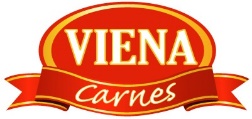                  DADOS CADASTRAIS                 DADOS CADASTRAIS                 DADOS CADASTRAIS                 DADOS CADASTRAIS                 DADOS CADASTRAIS                 DADOS CADASTRAIS                 DADOS CADASTRAIS                 DADOS CADASTRAIS                 DADOS CADASTRAIS                 DADOS CADASTRAIS                 DADOS CADASTRAIS                 DADOS CADASTRAIS                 DADOS CADASTRAIS                 DADOS CADASTRAIS                 DADOS CADASTRAIS                 DADOS CADASTRAIS                 DADOS CADASTRAIS                 DADOS CADASTRAIS                 DADOS CADASTRAIS                 DADOS CADASTRAIS                 DADOS CADASTRAIS                 DADOS CADASTRAIS                 DADOS CADASTRAIS                 DADOS CADASTRAIS                 DADOS CADASTRAIS                 DADOS CADASTRAISNome:Nome da Propriedade:Razão Social:CNPJ:Endereço:Número:Complemento:Complemento:Complemento:Bairro:CEP:Cidade:Estado:Telefone:(    )Tel. Celular:(    )E-mail:INFORMAÇÕES COMPLEMENTARESINFORMAÇÕES COMPLEMENTARESINFORMAÇÕES COMPLEMENTARESINFORMAÇÕES COMPLEMENTARESINFORMAÇÕES COMPLEMENTARESINFORMAÇÕES COMPLEMENTARESINFORMAÇÕES COMPLEMENTARESINFORMAÇÕES COMPLEMENTARESINFORMAÇÕES COMPLEMENTARESINFORMAÇÕES COMPLEMENTARESINFORMAÇÕES COMPLEMENTARESINFORMAÇÕES COMPLEMENTARESINFORMAÇÕES COMPLEMENTARESINFORMAÇÕES COMPLEMENTARESINFORMAÇÕES COMPLEMENTARESINFORMAÇÕES COMPLEMENTARESINFORMAÇÕES COMPLEMENTARESINFORMAÇÕES COMPLEMENTARESExiste disponibilidade de coelhos para atendimento imediato?Existe disponibilidade de coelhos para atendimento imediato?Existe disponibilidade de coelhos para atendimento imediato?Existe disponibilidade de coelhos para atendimento imediato?Existe disponibilidade de coelhos para atendimento imediato?Existe disponibilidade de coelhos para atendimento imediato?Qual a capacidade de fornecimento mensal (em cabeças)?Qual a capacidade de fornecimento mensal (em cabeças)?Qual a capacidade de fornecimento mensal (em cabeças)?Qual a capacidade de fornecimento mensal (em cabeças)?Qual a capacidade de fornecimento mensal (em cabeças)?Qual a capacidade de fornecimento mensal (em cabeças)?Possui transporte próprio?Possui transporte próprio?Possui transporte próprio?Possui transporte próprio?Possui transporte próprio?Possui transporte próprio?Há possibilidade de expansão?Há possibilidade de expansão?Há possibilidade de expansão?Há possibilidade de expansão?Há possibilidade de expansão?Há possibilidade de expansão?Já fornece coelhos para outros Matadouros?Já fornece coelhos para outros Matadouros?Já fornece coelhos para outros Matadouros?Já fornece coelhos para outros Matadouros?Já fornece coelhos para outros Matadouros?Já fornece coelhos para outros Matadouros?INFORMAÇÕES:
O preço de compra é de R$5,50/Kg (30 dias).Os coelhos precisam estar numa faixa de peso entre 2,300 a 2,800 Kg.
Exigimos NF (Nota Fiscal) e GTA (Guia de Trânsito Animal).INFORMAÇÕES:
O preço de compra é de R$5,50/Kg (30 dias).Os coelhos precisam estar numa faixa de peso entre 2,300 a 2,800 Kg.
Exigimos NF (Nota Fiscal) e GTA (Guia de Trânsito Animal).INFORMAÇÕES:
O preço de compra é de R$5,50/Kg (30 dias).Os coelhos precisam estar numa faixa de peso entre 2,300 a 2,800 Kg.
Exigimos NF (Nota Fiscal) e GTA (Guia de Trânsito Animal).INFORMAÇÕES:
O preço de compra é de R$5,50/Kg (30 dias).Os coelhos precisam estar numa faixa de peso entre 2,300 a 2,800 Kg.
Exigimos NF (Nota Fiscal) e GTA (Guia de Trânsito Animal).INFORMAÇÕES:
O preço de compra é de R$5,50/Kg (30 dias).Os coelhos precisam estar numa faixa de peso entre 2,300 a 2,800 Kg.
Exigimos NF (Nota Fiscal) e GTA (Guia de Trânsito Animal).INFORMAÇÕES:
O preço de compra é de R$5,50/Kg (30 dias).Os coelhos precisam estar numa faixa de peso entre 2,300 a 2,800 Kg.
Exigimos NF (Nota Fiscal) e GTA (Guia de Trânsito Animal).INFORMAÇÕES:
O preço de compra é de R$5,50/Kg (30 dias).Os coelhos precisam estar numa faixa de peso entre 2,300 a 2,800 Kg.
Exigimos NF (Nota Fiscal) e GTA (Guia de Trânsito Animal).INFORMAÇÕES:
O preço de compra é de R$5,50/Kg (30 dias).Os coelhos precisam estar numa faixa de peso entre 2,300 a 2,800 Kg.
Exigimos NF (Nota Fiscal) e GTA (Guia de Trânsito Animal).INFORMAÇÕES:
O preço de compra é de R$5,50/Kg (30 dias).Os coelhos precisam estar numa faixa de peso entre 2,300 a 2,800 Kg.
Exigimos NF (Nota Fiscal) e GTA (Guia de Trânsito Animal).INFORMAÇÕES:
O preço de compra é de R$5,50/Kg (30 dias).Os coelhos precisam estar numa faixa de peso entre 2,300 a 2,800 Kg.
Exigimos NF (Nota Fiscal) e GTA (Guia de Trânsito Animal).INFORMAÇÕES:
O preço de compra é de R$5,50/Kg (30 dias).Os coelhos precisam estar numa faixa de peso entre 2,300 a 2,800 Kg.
Exigimos NF (Nota Fiscal) e GTA (Guia de Trânsito Animal).INFORMAÇÕES:
O preço de compra é de R$5,50/Kg (30 dias).Os coelhos precisam estar numa faixa de peso entre 2,300 a 2,800 Kg.
Exigimos NF (Nota Fiscal) e GTA (Guia de Trânsito Animal).INFORMAÇÕES:
O preço de compra é de R$5,50/Kg (30 dias).Os coelhos precisam estar numa faixa de peso entre 2,300 a 2,800 Kg.
Exigimos NF (Nota Fiscal) e GTA (Guia de Trânsito Animal).INFORMAÇÕES:
O preço de compra é de R$5,50/Kg (30 dias).Os coelhos precisam estar numa faixa de peso entre 2,300 a 2,800 Kg.
Exigimos NF (Nota Fiscal) e GTA (Guia de Trânsito Animal).INFORMAÇÕES:
O preço de compra é de R$5,50/Kg (30 dias).Os coelhos precisam estar numa faixa de peso entre 2,300 a 2,800 Kg.
Exigimos NF (Nota Fiscal) e GTA (Guia de Trânsito Animal).INFORMAÇÕES:
O preço de compra é de R$5,50/Kg (30 dias).Os coelhos precisam estar numa faixa de peso entre 2,300 a 2,800 Kg.
Exigimos NF (Nota Fiscal) e GTA (Guia de Trânsito Animal).INFORMAÇÕES:
O preço de compra é de R$5,50/Kg (30 dias).Os coelhos precisam estar numa faixa de peso entre 2,300 a 2,800 Kg.
Exigimos NF (Nota Fiscal) e GTA (Guia de Trânsito Animal).INFORMAÇÕES:
O preço de compra é de R$5,50/Kg (30 dias).Os coelhos precisam estar numa faixa de peso entre 2,300 a 2,800 Kg.
Exigimos NF (Nota Fiscal) e GTA (Guia de Trânsito Animal).INFORMAÇÕES:
O preço de compra é de R$5,50/Kg (30 dias).Os coelhos precisam estar numa faixa de peso entre 2,300 a 2,800 Kg.
Exigimos NF (Nota Fiscal) e GTA (Guia de Trânsito Animal).INFORMAÇÕES:
O preço de compra é de R$5,50/Kg (30 dias).Os coelhos precisam estar numa faixa de peso entre 2,300 a 2,800 Kg.
Exigimos NF (Nota Fiscal) e GTA (Guia de Trânsito Animal).INFORMAÇÕES:
O preço de compra é de R$5,50/Kg (30 dias).Os coelhos precisam estar numa faixa de peso entre 2,300 a 2,800 Kg.
Exigimos NF (Nota Fiscal) e GTA (Guia de Trânsito Animal).INFORMAÇÕES:
O preço de compra é de R$5,50/Kg (30 dias).Os coelhos precisam estar numa faixa de peso entre 2,300 a 2,800 Kg.
Exigimos NF (Nota Fiscal) e GTA (Guia de Trânsito Animal).INFORMAÇÕES:
O preço de compra é de R$5,50/Kg (30 dias).Os coelhos precisam estar numa faixa de peso entre 2,300 a 2,800 Kg.
Exigimos NF (Nota Fiscal) e GTA (Guia de Trânsito Animal).INFORMAÇÕES:
O preço de compra é de R$5,50/Kg (30 dias).Os coelhos precisam estar numa faixa de peso entre 2,300 a 2,800 Kg.
Exigimos NF (Nota Fiscal) e GTA (Guia de Trânsito Animal).INFORMAÇÕES:
O preço de compra é de R$5,50/Kg (30 dias).Os coelhos precisam estar numa faixa de peso entre 2,300 a 2,800 Kg.
Exigimos NF (Nota Fiscal) e GTA (Guia de Trânsito Animal).INFORMAÇÕES:
O preço de compra é de R$5,50/Kg (30 dias).Os coelhos precisam estar numa faixa de peso entre 2,300 a 2,800 Kg.
Exigimos NF (Nota Fiscal) e GTA (Guia de Trânsito Animal).INFORMAÇÕES:
O preço de compra é de R$5,50/Kg (30 dias).Os coelhos precisam estar numa faixa de peso entre 2,300 a 2,800 Kg.
Exigimos NF (Nota Fiscal) e GTA (Guia de Trânsito Animal).INFORMAÇÕES:
O preço de compra é de R$5,50/Kg (30 dias).Os coelhos precisam estar numa faixa de peso entre 2,300 a 2,800 Kg.
Exigimos NF (Nota Fiscal) e GTA (Guia de Trânsito Animal).INFORMAÇÕES:
O preço de compra é de R$5,50/Kg (30 dias).Os coelhos precisam estar numa faixa de peso entre 2,300 a 2,800 Kg.
Exigimos NF (Nota Fiscal) e GTA (Guia de Trânsito Animal).INFORMAÇÕES:
O preço de compra é de R$5,50/Kg (30 dias).Os coelhos precisam estar numa faixa de peso entre 2,300 a 2,800 Kg.
Exigimos NF (Nota Fiscal) e GTA (Guia de Trânsito Animal).INFORMAÇÕES:
O preço de compra é de R$5,50/Kg (30 dias).Os coelhos precisam estar numa faixa de peso entre 2,300 a 2,800 Kg.
Exigimos NF (Nota Fiscal) e GTA (Guia de Trânsito Animal).INFORMAÇÕES:
O preço de compra é de R$5,50/Kg (30 dias).Os coelhos precisam estar numa faixa de peso entre 2,300 a 2,800 Kg.
Exigimos NF (Nota Fiscal) e GTA (Guia de Trânsito Animal).INFORMAÇÕES:
O preço de compra é de R$5,50/Kg (30 dias).Os coelhos precisam estar numa faixa de peso entre 2,300 a 2,800 Kg.
Exigimos NF (Nota Fiscal) e GTA (Guia de Trânsito Animal).INFORMAÇÕES:
O preço de compra é de R$5,50/Kg (30 dias).Os coelhos precisam estar numa faixa de peso entre 2,300 a 2,800 Kg.
Exigimos NF (Nota Fiscal) e GTA (Guia de Trânsito Animal).INFORMAÇÕES:
O preço de compra é de R$5,50/Kg (30 dias).Os coelhos precisam estar numa faixa de peso entre 2,300 a 2,800 Kg.
Exigimos NF (Nota Fiscal) e GTA (Guia de Trânsito Animal).INFORMAÇÕES:
O preço de compra é de R$5,50/Kg (30 dias).Os coelhos precisam estar numa faixa de peso entre 2,300 a 2,800 Kg.
Exigimos NF (Nota Fiscal) e GTA (Guia de Trânsito Animal).INFORMAÇÕES:
O preço de compra é de R$5,50/Kg (30 dias).Os coelhos precisam estar numa faixa de peso entre 2,300 a 2,800 Kg.
Exigimos NF (Nota Fiscal) e GTA (Guia de Trânsito Animal).INFORMAÇÕES:
O preço de compra é de R$5,50/Kg (30 dias).Os coelhos precisam estar numa faixa de peso entre 2,300 a 2,800 Kg.
Exigimos NF (Nota Fiscal) e GTA (Guia de Trânsito Animal).INFORMAÇÕES:
O preço de compra é de R$5,50/Kg (30 dias).Os coelhos precisam estar numa faixa de peso entre 2,300 a 2,800 Kg.
Exigimos NF (Nota Fiscal) e GTA (Guia de Trânsito Animal).INFORMAÇÕES:
O preço de compra é de R$5,50/Kg (30 dias).Os coelhos precisam estar numa faixa de peso entre 2,300 a 2,800 Kg.
Exigimos NF (Nota Fiscal) e GTA (Guia de Trânsito Animal).INFORMAÇÕES:
O preço de compra é de R$5,50/Kg (30 dias).Os coelhos precisam estar numa faixa de peso entre 2,300 a 2,800 Kg.
Exigimos NF (Nota Fiscal) e GTA (Guia de Trânsito Animal).INFORMAÇÕES:
O preço de compra é de R$5,50/Kg (30 dias).Os coelhos precisam estar numa faixa de peso entre 2,300 a 2,800 Kg.
Exigimos NF (Nota Fiscal) e GTA (Guia de Trânsito Animal).INFORMAÇÕES:
O preço de compra é de R$5,50/Kg (30 dias).Os coelhos precisam estar numa faixa de peso entre 2,300 a 2,800 Kg.
Exigimos NF (Nota Fiscal) e GTA (Guia de Trânsito Animal).INFORMAÇÕES:
O preço de compra é de R$5,50/Kg (30 dias).Os coelhos precisam estar numa faixa de peso entre 2,300 a 2,800 Kg.
Exigimos NF (Nota Fiscal) e GTA (Guia de Trânsito Animal).INFORMAÇÕES:
O preço de compra é de R$5,50/Kg (30 dias).Os coelhos precisam estar numa faixa de peso entre 2,300 a 2,800 Kg.
Exigimos NF (Nota Fiscal) e GTA (Guia de Trânsito Animal).